Urbana Hawks Youth Football 2015 Sponsorship Programs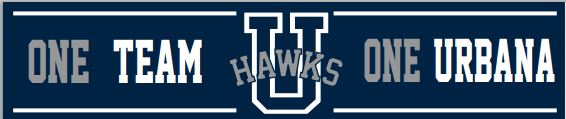 Hawk Sponsor: Sanctioned “Exclusive Sponsor” (no other vertical industry allowed) Space to set up Sponsor Booth at all Home Games Corporate Banner displayed at Game Field during home games and any playoff and championship home games as well as all Hawk sanctioned events Corporate logo on the website - with live link Corporate Sponsor Plaque Cost - $1,500.00 ~ $2,000.00 at this level sponsorship benefits are negotiable Hawks Nest Sponsor: Corporate Banner displayed on Concession Stand (Hawks Nest) at Practice and Game Field throughout the 10 week regular season and any playoff and championship home games  Corporate logo on the website  Corporate Sponsor Plaque Cost - $750.00 ~ $1,000.00 at this level sponsorship benefits are negotiable  All-American Hawk: Corporate Sign Displayed on Game Field during home games and any playoff and championship home games  Corporate logo on the website Corporate Sponsor Plaque Cost - $500.00  All County Hawk Sponsor: Corporate Sign displayed at Game Field during home games and any playoff and championship home games  Corporate logo on the website  Corporate Sponsor Plaque Cost - $250.00  Hawk Family Sponsor: 1 Spirit wear item of Choice (Hat, T-Shirt, Visor or Shorts) Cost - $100.00 Custom options are available such as sponsoring a scholarship child, team posters/ lanyards, equipment or multiple year sponsorship packages.   Urbana Hawks Youth Football 2015 Sponsorship ProgramsName of Sponsoring Organization/ Individual: ____________________________________________ Contact Person: ___________________________Contact Phone # ___________________________ Address: _______________________________City____________________ St. ____ Zip ________ Contact Person Email Address: _____________________________________________ We will contribute at the sponsorship level indicated below.  Please fill in the amount in the blank for the appropriate level. For ads, you will receive the largest size for the level for which you contribute.  Hawk Sponsor:Cost - $1,500.00 ~$2,000.00      					Contribution: $___________ At this level sponsorship benefits are negotiable Hawks Nest Sponsor: Cost - $750.00~ $1,000.00       					Contribution: $___________ At this level sponsorship benefits are negotiable All—American Hawk:   Cost - $500.00       							Contribution: $___________ All County Hawk Sponsor: Cost - $250.00       							Contribution: $___________ Hawk Family Sponsor: Cost - $100.00       							Contribution: $___________ Agreement: Early payment will insure maximum sponsorship exposure. Please provide us with ad copy, corporate logo and website information where applicable with payment. If none is provided: name, address and phone will be substituted. Please fill in the amount in the blank for the appropriate level. For ads, you will receive the largest size for the level for which you contribute.  (Please keep a copy of this form for your records.) I agree to provide the sponsorship contribution amount above for the Urbana Hawks Youth Football Program.  _____________________________________ ______________   Check # Enclosed ____________________ Signature of Authorized Representative  	Date      Urbana Youth Football, Pom, and CheerPlease make checks payable to Urbana Rec Council and send this form and payment to: Urbana Hawks Youth Football Sponsor, 3646 Denison Street, Frederick MD  21704 If you have any questions or would like to make a tax-deductible donation, please contact: Art Himes: 301-252-2788   